Информационно-методический центрУправления образования Администрации Советско-Гаванского муниципального района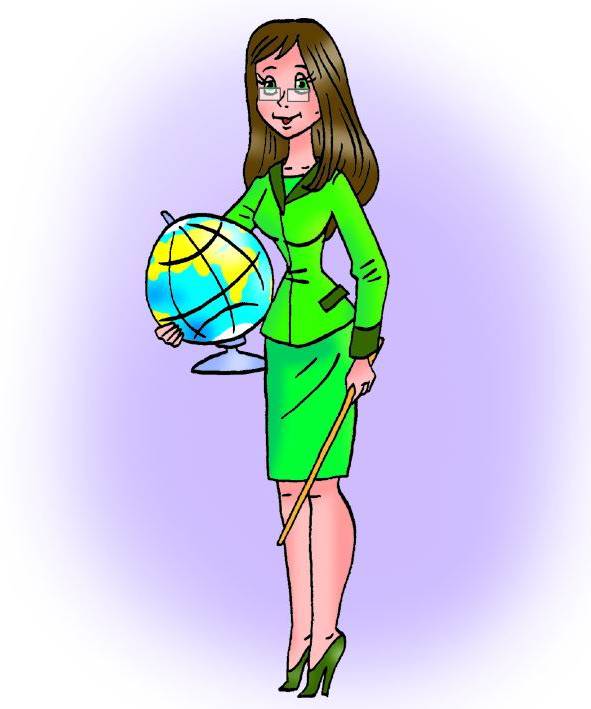 Районный педагогический классМуниципальная модель допрофессиональной психолого-педагогической подготовки школьников«Педагогический резерв: путь в профессию»Номинация «Муниципальная модель допрофессиональной психолого-педагогической подготовки школьников в условиях разновозрастного педагогического класса (группы)»Авторский коллективМусатова А.В., заведующий ИМЦ,руководитель проекта Разумовская Н.В., методист ИМЦФомина С.В., методист ИМЦТолпышева С.Н., заместитель директора МБОУ ЦДТ «Паллада»                                                               Кондратьев Д.А., методист ИМЦ                                                                  Венгловская С.М., методист ИМЦг. Советская Гавань2018 годОбоснование актуальности и новизныПедагогическое образование является важнейшим фактором социального развития, поэтому в новых условиях изменяется социальный заказ на подготовку педагогических кадров, они должны быть конкурентоспособны на рынке труда, компетентны, готовы к постоянному профессиональному росту, социально и профессионально мобильные, обладающие духовной культурой и высокими нравственными ценностями.В силу ряда объективных и субъективных причин современная молодежь оказалась недостаточно подготовленной к новым требованиям политической социально-экономической и кадровой ситуации. Серьезному искажению подверглась система представлений о престижности образования, произошла переоценка нравственных ценностей, снизился престиж педагогических специальностей. В связи с этим в настоящее время проблема ориентации на педагогические профессии более чем актуальна. Анализ показывает, что у обучающихся не сформированы личностные мотивы посвятить себя педагогическому делу, многие абитуриенты становятся случайными студентами в педагогическом вузе, потому что слабо представляют деятельность педагога, значительная часть студентов педагогических вузов не планирует связать свою будущую профессиональную деятельность с системой образования.Проблема ориентации на педагогические профессии в Советско-Гаванском районе очень актуальна. Происходит старение педагогических кадров, в школах района учителя работают с большой перегрузкой, т.к. не хватает педагогов. Вместе с тем только 3% выпускников выбирают педагогические специальности, из них лишь 1-2% студентов, получив педагогическую специальность, возвращаются работать в район.В общеобразовательных учреждениях района, в которых есть в штатах педагоги-психологи, ведётся элективный курс «Основы психолого-педагогических знаний», вместе с тем он преподаётся не во всех школах и не обеспечивает погружение в педагогическую профессию. Поэтому в целях обеспечения сознанного выбора обучающимися будущей профессии и объединения усилий педагогического сообщества района по ориентации обучающихся на профессию «педагог» творческой группой разработана модель https://imc-svg.edu.27.ru/?page=133 районного педагогического класса, в котором реализуется дополнительная общеобразовательная общеразвивающая программа «Школа будущего педагога» https://imc-svg.edu.27.ru/?page=140. Программа ориентирована на развитие детей с мотивацией на педагогические профессии и обеспечивает глубокое погружение в педагогическую профессию. Впервые в Советско-Гаванском районе апробируются новые формы профориентационной работы в рамках модели сетевого взаимодействия образовательных организаций района и Информационно-методического центра Управления образования. Отличительной особенностью районного педагогического класса является разновозрастность состава обучающихся и предоставление возможности обучающимся обучаться в районном педагогическом классе не только с первого, но и со второго и третьего года обучения. Цели и задачиЦель педагогического класса: Создание условий для формирования психолого-педагогической готовности личности к выбору педагогической профессии.Задачи педагогического класса:- обеспечить удовлетворение образовательных потребностей и развитие способностей обучающихся, ориентированных на продолжение образования в ССУЗах и ВУЗах педагогического профиля;- обеспечить получение обучающимися первичных психолого-педагогических знаний и навыков, базовых и дополнительных знаний и их соотнесение со школьной практикой;- обеспечить включение обучающихся в процессе профессиональных проб в деятельность, максимально приближенную к педагогической;- развивать у обучающихся высокие морально-психологические, деловые и организаторские качества, социально-значимые компетенции, необходимые будущему педагогу;- мотивировать обучающихся для последующей работы в системе образования, закрепление молодежи в районе и регионе.Организация деятельности педагогического классаПодготовительный этап. Разновозрастный педагогический класс работает на основании Положения https://imc-svg.edu.27.ru/?page=137. Состав обучающихся формируется из обучающихся 9-11 классов, имеющих устойчивый интерес к педагогической профессии или профессии «человек-человек», с учетом их общественно-педагогической активности, организационных и коммуникативных способностей и уровня учебной подготовки. Этому способствуют проводимые диагностики интересов и потребностей обучающихся и диагностики на определение склонностей к педагогической профессии https://imc-svg.edu.27.ru/?page=139. Зачисление осуществляется на основании заявлений родителей, учащихся, рекомендаций учителей.  Сбор заявлений о намерениях претендентов на обучение в педклассе осуществляется в срок с 16 июня текущего года по 01 сентября. Дополнительный прием учащихся осуществляется при наличии свободных мест в течение всего периода обучения.Подготовка обучающихся к обучению в районном педагогическом классе начинается в 8 классе в рамках предпрофильной подготовки. В МБОУ ЦДТ «Паллада» работает объединение «Будущий педагог», в котором реализуется дополнительная общеобразовательная программа «Педагогический резерв 21 века», в районной каникулярной школе «Интеллект» проводится обучение восьмиклассников по программе «Основы психолого-педагогических знаний» https://imc-svg.edu.27.ru/?page=143.По итогам обучения учащимся, проявившим склонности к педагогической профессии, даются рекомендации обучаться в районном педагогическом классе.В районном педагогическом классе, созданном в 2017 году, обучаются 15 учащихся школ района.  В подготовительный период проведена диагностика выявления интересов и потребностей обучающихся, которая выявила группу учащихся, желающих стать педагогами. С этими школьниками проведена анкета «Твой профессиональный выбор», которая позволила выявить учащихся, которые имеют склонности к педагогической профессии. Более глубокое изучение потребностей обучающихся выявило, что группа учащихся определились с профессиональным выбором и ориентированы на психолого-педагогические профессии.Основной этап. Организация обучения. Обучение в районном педагогическом классе осуществляется по дополнительной общеобразовательной общеразвивающей программе «Школа будущего педагога» https://imc-svg.edu.27.ru/?page=135, которая отражает самостоятельную, завершенную систему психолого-педагогических знаний для учащихся 9-11, ориентирует их на профессии: учитель, воспитатель, педагог-психолог, учитель-логопед, педагог дополнительного образования, востребованные в Советско-Гаванском районе и Хабаровском крае в целом. Программа направлена на развитие личности, коммуникативных умений, освоение навыков межличностного взаимодействия, погружение в педагогическую профессию.Программа состоит из модулей и специальных курсов, которые обеспечивают развитие компетенций, необходимых педагогу. Практическая направленность программы обеспечивается через проведение профессиональных проб и психолого-педагогических практик, которые способствуют включению обучающихся в деятельность, максимально приближенную к педагогической.Содержание программы объединено в 3 тематических модуля, каждый из которых решает отдельную задачу. В структуру программы входят модули «Педагогика», «Психология», «Воспитание» и спецкурсы, направленные на развитие компетенций будущего педагога. Раздел «Педагогика» содержит модули: «История педагогики», «Основы педагогики», «Дидактика»; раздел «Психология» состоит из модулей: «Основы психологии», «Возрастная психология», «Воспитательный блок» включает модули: «Теория и методика воспитания», «Лидерские и организаторские способности», «Школа вожатых». Кроме основных разделов в программу включены отдельные курсы: «Психология общения»; «Культура речи», «Основы учебно-исследовательской деятельности».		Программа «Школа будущего педагога» разработана на основании программ модулей и курсов, которые разработали педагоги, работающие в классе https://imc-svg.edu.27.ru/?page=136. Специальная подготовка по выбору обучающихся (индивидуальные маршруты) осуществляется на третий год обучения. Обучающиеся к концу второго года обучения должны выбрать педагогическую специальность, которую они будут получать в профессиональном учреждении, и изучать особенности этих специальностей по индивидуальным учебным планам.Летняя психолого-педагогическая практика проводится по модулю «Школа вожатых» после второго года обучения, которая организуется на базе образовательных учреждений в пришкольных образовательно-оздоровительных лагерях школ и дошкольных учреждений.Результатом работы педагогического класса является осознанный выбор обучающимися педагогической профессии. Наиболее существенным результатом работы обучения по программе будет являться поступление обучающегося в педагогический СУЗ или ВУЗ Хабаровского края.Образовательный процесс осуществляется в соответствии с локальным актом «Положение о работе в разновозрастном коллективе» на основе принципов: индивидуализация обучения; интеграция и дифференциация задач, содержания, средств обучения учащихся разного возраста; взаимообучение; педагогизация учебной деятельности детей.Освоение трёхлетней программы учащимися 10 и 11классов и пришедших во второй или в третий год реализации программы осуществляется по индивидуальным учебным планам блоками или по ускоренным программам на дополнительных занятиях.Организация психолого-педагогических практик и профессиональных проб. Содержание программы выстроено так, чтобы элементарные теоретические представления школьники сразу же могли исследовать на практике, поэтому программой предусмотрены практические занятия, психолого-педагогические практики и профессиональные пробы по модулям: «Учебная деятельность», «Воспитательный процесс», «Лидерские и организаторские способности», «Школа вожатых» спецкурсам: «Психология общения», «Основы учебно-исследовательской деятельности», «Культура речи».Целью психолого-педагогических практик является выявление и проверка склонностей обучающихся к педагогической деятельности, развитие мотивации, интереса к профессии, приобретение обучающимися педагогических, организаторских навыков, умений, необходимых для будущей профессии, а также освоение опыта самостоятельной организаторской, коммуникативной деятельности.Профессиональные пробы обеспечивают включение школьников в разнообразную учебную и общественно-значимую деятельность, имеющую черты будущей педагогической профессии.Организация профессиональных проб является перспективным направлением допрофессиональной подготовки будущих педагогов.  С этой целью программой предусмотрено проведение отдельных занятий самими обучающимися, привлечение школьников к проведению фрагментов занятия (организация контроля и взаимоконтроля; оценивание деятельности одноклассников, объяснение нового материала, выступление с сообщениями и др.), использование групповой деятельности, когда обучающийся выполняет роль руководителя работы микрогруппы, организация взаимопомощи.На базе лучших образовательных организаций района, имеющих богатый педагогический опыт, проводятся профессиональные пробы https://imc-svg.edu.27.ru/?page=144 Обучающиеся знакомятся с деятельностью образовательных организаций района, посещают учебные и воспитательные мероприятия в образовательных учреждениях района или просматривают презентации, привлекаются к участию в организации образовательно-воспитательного процесса в детских садах, школах, учреждениях дополнительного образования детей https://imc-svg.edu.27.ru/?page=142.Аттестация обучающихся. Промежуточная аттестация учащихся педкласса проводится после 1 и 2 года обучения по модулям и курсам учебного плана в соответствии с запланированными педагогами формами промежуточной аттестации, отражёнными в программах модулей и курсов https://imc-svg.edu.27.ru/?page=141.   Освоение учащимися педкласса общеобразовательной дополнительной программы «Школа будущего педагога» завершается итоговой аттестацией, которая проводится в трёх форматах: экзамен по педагогике и психологии; творческий конкурс «Я – вожатый», эссе «Мой путь в профессию педагога». По окончании обучения в «Школе будущего педагога» обучающимся вручаются Сертификаты https://imc-svg.edu.27.ru/?page=145. Завершающий этап. Выпускники педагогических классов имеют приоритетное право на целевое направление в профессиональные образовательные организации педагогического профиля. Обязательным является сопровождение выпускников районного педагогического класса, получивших целевые направления, в процессе обучения в ВУЗе, прохождении практики. 3. Ресурсное обеспечение. Учебный и воспитательный процесс в педагогических классах осуществляют специалисты Управления образования, методисты ИМЦ, педагоги образовательных учреждений. Индивидуальная психолого-педагогическая поддержка учащихся педкласса обеспечивается школьными психологами, методистами ИМЦ. Педагоги, работающие в районном педагогическом классе, должны хорошо знать свой предмет и владеть методикой его преподавания; владеть умениями выстраивать индивидуальные траектории развития обучающихся на основе планируемых результатов освоения образовательных программ; эффективно применять современные образовательные технологии; владеть знаниями в области психологии ребенка, оказывать обучающимся психологическую поддержку и помощь, выстраивать обучение в разновозрастной группе в соответствии с Положением об организации обучения в разновозрастных группах по дополнительной общеобразовательной общеразвивающей программе   https://imc-svg.edu.27.ru/?page=137 . При отборе технологий преимущественными являются методики развивающие творческие способности, самостоятельность и ответственность обучающихся. Повышению эффективности образовательного процесса способствуют используемые педагогами современные технологии дополнительного образования: личностно-ориентированного развивающего обучения, индивидуализации обучения, коллективной творческой деятельности, игровые технологии, проблемного обучения, проектного обучения.Педагоги активно используют информационные технологии обучения, для чего сами разрабатывают презентации к урокам https://imc-svg.edu.27.ru/?page=142 или используют презентации, размещённые в сети Интернет» http://www.myshared.ru/slide/211378. Основными формами организации учебно-воспитательного процесса являются лекции, семинары, практикумы, проводят занятия в форме деловых, ролевых игр, тренингов, творческих заданий, конкурсов и коллективных творческих дел.Проводятся тренинги, решение проблемных психолого-педагогических задач, анализ педагогических ситуаций; импровизированные и сюжетно-ролевые игры с выполнением педагогических и организаторских ролей; социально-профессиональные пробы. Возможные риски и их минимизацияУправление   работой районного педагогического классаУправление образования – издаёт приказы https://imc-svg.edu.27.ru/?page=146, расписание занятий https://imc-svg.edu.27.ru/?page=138, утверждает локальные акты, регулирующие работу педагогического классаЗаведующий ИМЦ – проводит экспертизу и утверждает дополнительную общеобразовательную программу «Школа будущего педагога», утверждает учебный план, график проведения психолого-педагогических практик и профессиональных проб, обеспечивает контроль деятельности педагогов.Методист ИМЦ, курирующий работу районного педагогического класса, корректирует ежегодные учебные планы модулей и курсов, составляет расписание занятий, графиков проведения психолого-педагогических практик и профессиональных проб, планы работы по реализации проекта, обеспечивает методическое сопровождение работы педагогов, контролирует посещаемостью обучающимися занятий и ведением документации педагогов: журнала дополнительного образования, программ модулей и курсов. Дорожная карта реализации моделиРискиМинимизация1В класс набираются учащиеся разного возрастаРазработка и использование локального акта «Работа в разновозрастном коллективе»2В педкласс набираются учащиеся, не имеющие склонности к педагогической профессииОрганизация индивидуальной работы по развитию коммуникативных и организаторских способностей№Наименование мероприятийСроки Исполнители1Подготовительный этап1.1Анкетирование обучающихся 8,9,10 классов с целью выявления потребностей, способностей и склонностей майПедагоги-психологи1.2Информирование обучающихся об организации районного педагогического классамайКл. рук.1.3Опубликование информации в городских СМИ.майУО1.4Организация набора обучающихсяИюнь-августКуратор1.5Подбор кадровИюнь-августЗав. ИМЦ1.6Разработка нормативно-правовой базы, регулирующей работу районного педагогического классаИюнь-августЗав. ИМЦ1.7Разработка учебного планаИюнь-августЗав. ИМЦ1.8Составление расписания занятий, проведения психолого-педагогических практик и профессиональных пробИМЦКуратор1.9Проведение организационного собранияКуратор1.10Проведение родительского собранияКуратор1.11Разработка программ модулей и курсовпедагоги1.12Проведение педагогического совета «Организация работы районного педагогического класса»СентябрьЗаведующий ИМЦ1.13Утверждение дополнительной общеобразовательной программы, учебного плана, расписания уроковКуратор1.14Разработка индивидуальных образовательных маршрутов для вновь прибывших учащихся.Педагоги2Основной этап. Обучения в районном педагогическом классеКуратор2.1Организация обучения2.1.1Проведение теоретических и практических занятийоктябрь-майПедагоги2.1.2Психологические тренинги и самотестированиеоктябрь-майПедагоги2.2Организация обучения по индивидуальным учебным планамОрганизация обучения по индивидуальным учебным планам2.2.1Подбор педагогов для обеспечения индивидуальной подготовки обучающихся по выбранным специальностям на 3 год обученияЗав. ИМЦ2.2.2Обучение по индивидуальным учебным планам: погружение в предмет, сопровождение пассивной практики обучающихся по выбранному предметуПедагоги2.2.3Подведения итогов обучения по индивидуальным учебным планам (собеседование с педагогами-наставниками)Куратор2.3Организация психолого-педагогических практик и профессиональных пробканикулы2.3.1собеседование с обучающимися по выявлению запросов на практики и пробыКуратор2.3.2заключение договоров с руководителями учреждений на организацию практик и пробКуратор2.3.3Практические занятия (пассивная урочная практика и активная работа в качестве помощников воспитателей, классных руководителей)Педагоги2.3.4Организация летней практики в пришкольных лагерях после 2 года обученияиюньКуратор2.3.5Подведения итогов практической деятельности учащихсяиюньКуратор2.3.6Участие в Большом сборе молодых специалистовапрельКуратор2.4Организация промежуточной и итоговой аттестациимай2.4.1Проведение районного конкурса «Я – вожатый!»майПедагог2.4.2Проведение экзамена в форме эссемайПедагог2.4.3Сдача экзамена по педагогике и психологии.майПедагог2.4.4Родительское собрание – творческий отчет группыиюньКуратор2.4.5Аналитическая деятельность (опросы, тестирование)июньКуратор3Завершающий этап. Сопровождение обучающихся в пед. ВУЗах и ССУЗахЗавершающий этап. Сопровождение обучающихся в пед. ВУЗах и ССУЗахЗавершающий этап. Сопровождение обучающихся в пед. ВУЗах и ССУЗах3.1Выдача направлений на целевое обучение июльУО3.2Организация социальной поддержки студентов педВУЗов4 годаУО3.3Сопровождение обучения студентов в педагогических вузах4 годаШколы3.4Сопровождение педагогической практики на базе ОО4 годаШколы3.5Подведение итогов, определение перспектив дальнейшего развития программы, внесение коррективавгустУОЗав. ИМЦ